Name/Logo der SchuleName/Logo der SchuleName/Logo der SchuleBetriebsanweisungFür das Arbeiten mitFritteusenRaumverantwortlich Raumverantwortlich Raumverantwortlich Gefahren für Mensch und UmweltGefahren für Mensch und UmweltGefahren für Mensch und UmweltGefahren für Mensch und UmweltGefahren für Mensch und UmweltGefahren für Mensch und UmweltGefahren für Mensch und Umwelt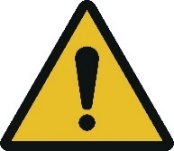 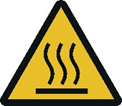 Es bestehen Gefährdungen durch: heiße Geräteteile und heißes Fett/ÖlQuetsch- und Scherstellen an mechanischen HebeeinrichtungenAufstellen an ungeeigneten OrtenUnzureichende Standsicherheit des GerätesFettdunstFett- und Ölbrändedie eingesetzte Heizenergie (elektrischer Strom)Es bestehen Gefährdungen durch: heiße Geräteteile und heißes Fett/ÖlQuetsch- und Scherstellen an mechanischen HebeeinrichtungenAufstellen an ungeeigneten OrtenUnzureichende Standsicherheit des GerätesFettdunstFett- und Ölbrändedie eingesetzte Heizenergie (elektrischer Strom)Es bestehen Gefährdungen durch: heiße Geräteteile und heißes Fett/ÖlQuetsch- und Scherstellen an mechanischen HebeeinrichtungenAufstellen an ungeeigneten OrtenUnzureichende Standsicherheit des GerätesFettdunstFett- und Ölbrändedie eingesetzte Heizenergie (elektrischer Strom)Es bestehen Gefährdungen durch: heiße Geräteteile und heißes Fett/ÖlQuetsch- und Scherstellen an mechanischen HebeeinrichtungenAufstellen an ungeeigneten OrtenUnzureichende Standsicherheit des GerätesFettdunstFett- und Ölbrändedie eingesetzte Heizenergie (elektrischer Strom)Es bestehen Gefährdungen durch: heiße Geräteteile und heißes Fett/ÖlQuetsch- und Scherstellen an mechanischen HebeeinrichtungenAufstellen an ungeeigneten OrtenUnzureichende Standsicherheit des GerätesFettdunstFett- und Ölbrändedie eingesetzte Heizenergie (elektrischer Strom)Schutzmaßnahmen und VerhaltensregelnSchutzmaßnahmen und VerhaltensregelnSchutzmaßnahmen und VerhaltensregelnSchutzmaßnahmen und VerhaltensregelnSchutzmaßnahmen und VerhaltensregelnSchutzmaßnahmen und VerhaltensregelnSchutzmaßnahmen und Verhaltensregeln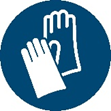 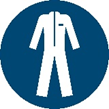 Beim Betrieb sind die Angaben des Herstellers zu beachtenDurch geeignete Griffe muss sichergestellt werden, dass das Eintauchen und Herausnehmen des Fettbackkorbes oder des Frittierkorbes gefahrlos möglich istAblassvorrichtung (bei Geräten mit einem Gesamtgewicht einschließlich Öl von mehr als 10 kg oder einem Ölinhalt größer als 5 l) darf sich nicht durch versehentliches Anstoßen öffnen (Verwendung von Ventil mit Klappgriff, Drehknopf)Verdeckungen zwischen den mechanisch angetriebenen Hebe-/Senkvorrichtungen nicht entfernenHaltevorrichtung an den Körben benutzenArretierungen der ausschwenkbaren Heizeinrichtungen benutzenFritteusen möglichst nicht neben einem Wasserbad aufstellenEnganliegende, geeignete Kleidung und Schutzhandschuhe tragen Die Fritteuse darf nur von unterwiesenem Personal benutzt werdenDie Fettfilter sind regelmäßig zu reinigen.Deckel für den Brandfall bereithaltenBeim Betrieb sind die Angaben des Herstellers zu beachtenDurch geeignete Griffe muss sichergestellt werden, dass das Eintauchen und Herausnehmen des Fettbackkorbes oder des Frittierkorbes gefahrlos möglich istAblassvorrichtung (bei Geräten mit einem Gesamtgewicht einschließlich Öl von mehr als 10 kg oder einem Ölinhalt größer als 5 l) darf sich nicht durch versehentliches Anstoßen öffnen (Verwendung von Ventil mit Klappgriff, Drehknopf)Verdeckungen zwischen den mechanisch angetriebenen Hebe-/Senkvorrichtungen nicht entfernenHaltevorrichtung an den Körben benutzenArretierungen der ausschwenkbaren Heizeinrichtungen benutzenFritteusen möglichst nicht neben einem Wasserbad aufstellenEnganliegende, geeignete Kleidung und Schutzhandschuhe tragen Die Fritteuse darf nur von unterwiesenem Personal benutzt werdenDie Fettfilter sind regelmäßig zu reinigen.Deckel für den Brandfall bereithaltenBeim Betrieb sind die Angaben des Herstellers zu beachtenDurch geeignete Griffe muss sichergestellt werden, dass das Eintauchen und Herausnehmen des Fettbackkorbes oder des Frittierkorbes gefahrlos möglich istAblassvorrichtung (bei Geräten mit einem Gesamtgewicht einschließlich Öl von mehr als 10 kg oder einem Ölinhalt größer als 5 l) darf sich nicht durch versehentliches Anstoßen öffnen (Verwendung von Ventil mit Klappgriff, Drehknopf)Verdeckungen zwischen den mechanisch angetriebenen Hebe-/Senkvorrichtungen nicht entfernenHaltevorrichtung an den Körben benutzenArretierungen der ausschwenkbaren Heizeinrichtungen benutzenFritteusen möglichst nicht neben einem Wasserbad aufstellenEnganliegende, geeignete Kleidung und Schutzhandschuhe tragen Die Fritteuse darf nur von unterwiesenem Personal benutzt werdenDie Fettfilter sind regelmäßig zu reinigen.Deckel für den Brandfall bereithaltenBeim Betrieb sind die Angaben des Herstellers zu beachtenDurch geeignete Griffe muss sichergestellt werden, dass das Eintauchen und Herausnehmen des Fettbackkorbes oder des Frittierkorbes gefahrlos möglich istAblassvorrichtung (bei Geräten mit einem Gesamtgewicht einschließlich Öl von mehr als 10 kg oder einem Ölinhalt größer als 5 l) darf sich nicht durch versehentliches Anstoßen öffnen (Verwendung von Ventil mit Klappgriff, Drehknopf)Verdeckungen zwischen den mechanisch angetriebenen Hebe-/Senkvorrichtungen nicht entfernenHaltevorrichtung an den Körben benutzenArretierungen der ausschwenkbaren Heizeinrichtungen benutzenFritteusen möglichst nicht neben einem Wasserbad aufstellenEnganliegende, geeignete Kleidung und Schutzhandschuhe tragen Die Fritteuse darf nur von unterwiesenem Personal benutzt werdenDie Fettfilter sind regelmäßig zu reinigen.Deckel für den Brandfall bereithaltenVerhalten bei Störungen und im GefahrenfallVerhalten bei Störungen und im GefahrenfallVerhalten bei Störungen und im GefahrenfallVerhalten bei Störungen und im GefahrenfallVerhalten bei Störungen und im GefahrenfallVerhalten bei Störungen und im GefahrenfallVerhalten bei Störungen und im Gefahrenfall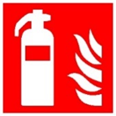 Fettbrände nicht mit Wasser löschen! Nach Möglichkeit nur mit dem dafür vorgesehenen Deckel zudecken. Geeigneten Feuerlöscher bereitstellen!Bei Schäden, Ausschalten und Lehrer informierenSchäden nur vom Fachmann beseitigen lassenBei der Reinigung sind die Angaben hierzu des Herstellers zu beachten Fettbrände nicht mit Wasser löschen! Nach Möglichkeit nur mit dem dafür vorgesehenen Deckel zudecken. Geeigneten Feuerlöscher bereitstellen!Bei Schäden, Ausschalten und Lehrer informierenSchäden nur vom Fachmann beseitigen lassenBei der Reinigung sind die Angaben hierzu des Herstellers zu beachten Fettbrände nicht mit Wasser löschen! Nach Möglichkeit nur mit dem dafür vorgesehenen Deckel zudecken. Geeigneten Feuerlöscher bereitstellen!Bei Schäden, Ausschalten und Lehrer informierenSchäden nur vom Fachmann beseitigen lassenBei der Reinigung sind die Angaben hierzu des Herstellers zu beachten Fettbrände nicht mit Wasser löschen! Nach Möglichkeit nur mit dem dafür vorgesehenen Deckel zudecken. Geeigneten Feuerlöscher bereitstellen!Bei Schäden, Ausschalten und Lehrer informierenSchäden nur vom Fachmann beseitigen lassenBei der Reinigung sind die Angaben hierzu des Herstellers zu beachten Erste HilfeErste HilfeErste HilfeErste HilfeErste HilfeErste HilfeErste Hilfe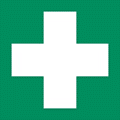 Den Lehrer (Ersthelfer) informieren (siehe Alarmplan) Verletzungen sofort versorgenEintragung in das Verbandbuch vornehmen      Notruf: (0)112					Krankentransport: (0)19222Den Lehrer (Ersthelfer) informieren (siehe Alarmplan) Verletzungen sofort versorgenEintragung in das Verbandbuch vornehmen      Notruf: (0)112					Krankentransport: (0)19222Den Lehrer (Ersthelfer) informieren (siehe Alarmplan) Verletzungen sofort versorgenEintragung in das Verbandbuch vornehmen      Notruf: (0)112					Krankentransport: (0)19222Den Lehrer (Ersthelfer) informieren (siehe Alarmplan) Verletzungen sofort versorgenEintragung in das Verbandbuch vornehmen      Notruf: (0)112					Krankentransport: (0)19222Instandhaltung, EntsorgungInstandhaltung, EntsorgungInstandhaltung, EntsorgungInstandhaltung, EntsorgungInstandhaltung, EntsorgungInstandhaltung, EntsorgungInstandhaltung, EntsorgungMängel sind umgehend dem Lehrer bzw. Vorgesetzten zu meldenInstandsetzung nur durch beauftragte und unterwiesene PersonenJährlicher E-Check durch eine ElektrofachkraftMängel sind umgehend dem Lehrer bzw. Vorgesetzten zu meldenInstandsetzung nur durch beauftragte und unterwiesene PersonenJährlicher E-Check durch eine ElektrofachkraftMängel sind umgehend dem Lehrer bzw. Vorgesetzten zu meldenInstandsetzung nur durch beauftragte und unterwiesene PersonenJährlicher E-Check durch eine ElektrofachkraftMängel sind umgehend dem Lehrer bzw. Vorgesetzten zu meldenInstandsetzung nur durch beauftragte und unterwiesene PersonenJährlicher E-Check durch eine ElektrofachkraftFreigabe:Bearbeitung:27. April 2021Freigabe:SchulleitungBearbeitung:27. April 2021